CHILD ENROLLMENT APPLICATIONAddress__________________________________________       Home Phone_________________Parent/Guardian Name______________________________       Cell Phone___________________Home Address______________________________     Home City/State/Zip____________________Email Address________________________________________________Tell us a little bit about your child. Anything you think we should know?Parental Consent & Release of LiabilityTo: The Arc of Shelby County and the Shelbyville VC Aktion Club and all of its members, officers, agents, and volunteers associated with SENSES (and hereinafter collectively called “The Arc/Aktion Club”)In consideration of me and my child participating in this program, I recognize that there are inherent risks associated with the Program. I hereby agree to release The Arc/Aktion Club from all claims, liabilities, obligations and cost which I may have against The Arc/Aktion Club and its respective agents, servants and representatives, arising out of injury, loss or damage while I or my child participate in the program, whether or not arising out of any negligence on the part of The Arc/Aktion Club or its respective agents, servants, or representatives. (As a parent-led program, I also recognize and agree to being a full participant in all projects and programs by supervising and being totally responsible for my child, including any financial responsibility for excessive equipment damage caused by my child in the various activities of the program.)  ___________________________________________                                                     __________________Signature of Parent/Guardian (Parent Designee)                                                                  DateI further acknowledge that it is my responsibility to advise The Arc/Aktion Club of any medical or other conditions which may affect my child’s participation in the program.In the event my child requires medical attention, I agree to accept full responsibility to secure whatever medical attention my child may need or require. I also agree to accept full financial responsibility for any costs of such medical treatment or service.I have read this consent form and fully understand and accept its terms._________________________________   ______________________________________    _____________Parent’s Signature                                            Parent’s Name (please print)                               Date	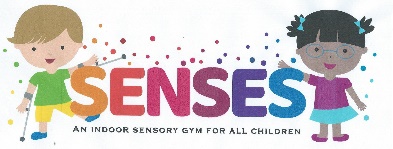 SENSES PLAYROOM GYM1202 Highpointe Blvd.Shelbyville, IN 46176Ph: 317-398-6708 or 317-370-8236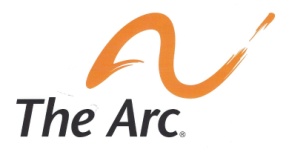 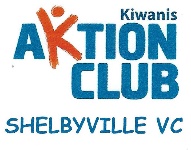 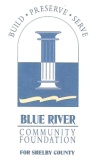 Child’s Name_______________________________________DOB ________________________